মোঃ ইয়াসির আরাফাত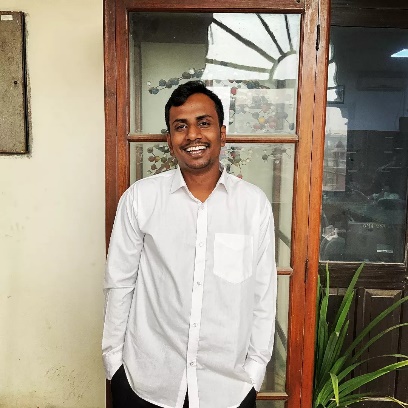 মোঃ ইয়াসির আরাফাত বৈজ্ঞানিক কর্মকর্তাইমেইল:  yasirarafatd@gmail.comশিক্ষাগত যোগ্যতাএম.এস.: প্রাণরসায়ন ও অনুপ্রাণ বিজ্ঞান বিভাগ - ২০২১ঢাকা বিশ্ববিদ্যালয়, ঢাকা, বাংলাদেশবি.এস.: প্রাণরসায়ন ও অনুপ্রাণ বিজ্ঞান বিভাগ - ২০২০ঢাকা বিশ্ববিদ্যালয়, ঢাকা, বাংলাদেশ কর্ম অভিজ্ঞতা১.	২০২৩~বর্তমান:  বৈজ্ঞানিক কর্মকর্তা, প্ল্যান্ট বায়োটেকনোলজি বিভাগ, ন্যাশনাল ইনস্টিটিউট অব  বায়োটেকনোলজি, গণকবাড়ী, আশুলিয়া, সাভার, ঢাকা-১৩৪৯, বাংলাদেশ২.	এপ্রিল ২০২৩-ডিসেম্বর ২০২৩: গবেষণা সহকারী, প্ল্যান্ট বায়োটেকনোলজি ল্যাবরেটরি, প্রাণ রসায়ন ও অনুপ্রাণ বিজ্ঞান বিভাগ, ঢাকা বিশ্ববিদ্যালয়, বাংলাদেশগবেষণা অভিজ্ঞতার ক্ষেত্রবায়োফার্টিলাইজার ফরমুলেশন, প্ল্যান্ট-মাইক্রোব ইন্টারেকশন, আণবিক জীবপ্রযুক্তি ও জেনেটিক ট্রান্সফরমেশন। বর্তমান গবেষণা ক্ষেত্র১.	 বায়োফার্টিলাইজার প্রস্তুতকরণ২.	 জিনোম এডিটিং বৈজ্ঞানিক প্রকাশনাAirin, A. A., Arafat, M. I., Begum, R. A., Islam, M. R., & Seraj, Z. I. (2023). Plant growth-promoting endophytic fungi of the wild halophytic rice Oryza coarctata. Annals of Microbiology, 73(1), 36.Md. Iyasir ArafatMd. Iyasir ArafatScientific OfficerEmail:  yasirarafatd@gmail.comEducationMasters of Science: Biochemistry and Molecular Biology - 2021University of Dhaka, Dhaka, BangladeshBachelor of Science: Biochemistry and Molecular Biology - 2020University of Dhaka, Dhaka, BangladeshWork experience2023 – Present: Scientific Officer, Plant Biotechnology Division. National Institute of Biotechnology, Ganakbari, Ashulia, Savar, Dhaka-1349, BangladeshApril,2023-December,2023: Research associate, Plant Biotechnology Lab, Department of Biochemistry and Molecular Biology, University of Dhaka.   Research experienceBio-fertilizer formulation, Plant-Microbe interaction, Molecular biotechnology and Genetic transformation. Current research Bio-fertilizer formulationGenome editing  Scientific publicationAirin, A. A., Arafat, M. I., Begum, R. A., Islam, M. R., & Seraj, Z. I. (2023). Plant growth-promoting endophytic fungi of the wild halophytic rice Oryza coarctata. Annals of Microbiology, 73(1), 36.